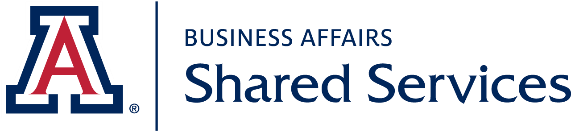 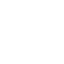 Employee InformationName: 			NetID: 	Last Day at Work: 	Title:                   	Supervisor: 	             	 	Department / Division: 	Resignation Letter:  Yes    No                       		Will this position be backfilled:  Yes    No	Termination Details / LogisticsInternal University Dept. Transfer:  Yes  No  -- If Yes, New Dept:   Paid Parental 30 Day Obligation:  Yes    No   N/AEnd all UA Employment:  Yes    No                       	Official UA Retirement:  Yes    No	Is Employee a supervisor:  Yes  No  -- If Yes, List Direct Reports:   Who should leave requests and time sheets go to: 	             	 	Has the new supervisor completed the FLSA Tutorial to be an authorized Time Approver:  Yes    No                       Miscellaneous ItemsAdditional Notes:	[enter additional notes here]   Submitted by: 	             	 Date Submitted: 	  Review Employee Info Sheet from Financial Services (FNSV) HR Team or  N/A for Shared Services Clients Review Employee Info Sheet from Financial Services (FNSV) HR Team or  N/A for Shared Services Clients Have FNSV Remove employee UAccess Accesses or  N/A Have FNSV Remove employee UAccess Accesses or  N/A Building Accesses Removed or  N/A Door and desk keys returned Retrieve voice mail pass code:  PCard or  N/A Technology Allowances or  N/A Long Distance Code or  N/A Personal Property Removed Removed from Dept. Distro lists, Financials Groups, etc. University Property Returned